Year 3 Reading Comprehension w/c 20th April 2020  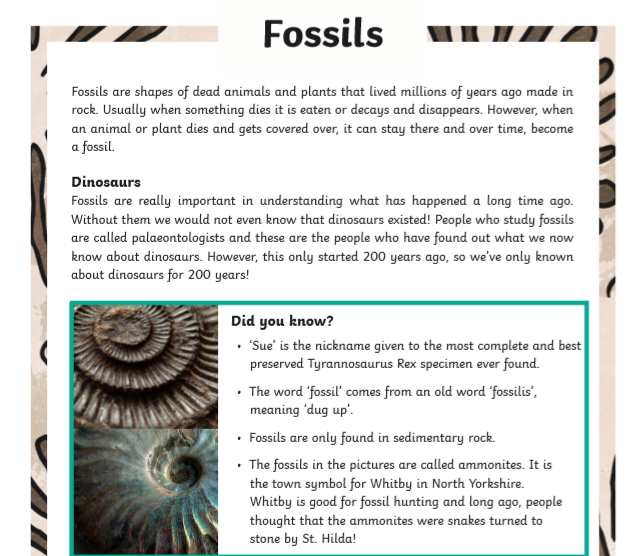 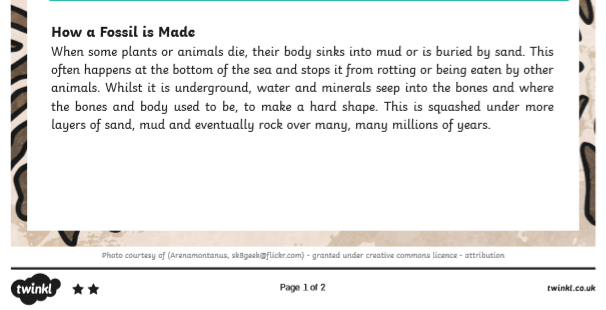 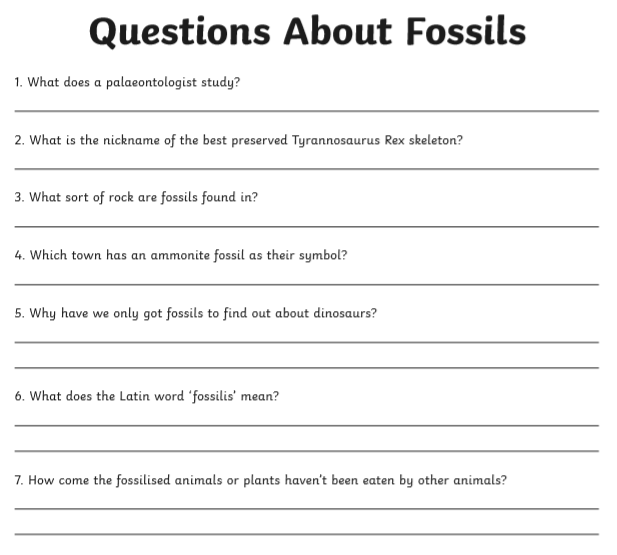 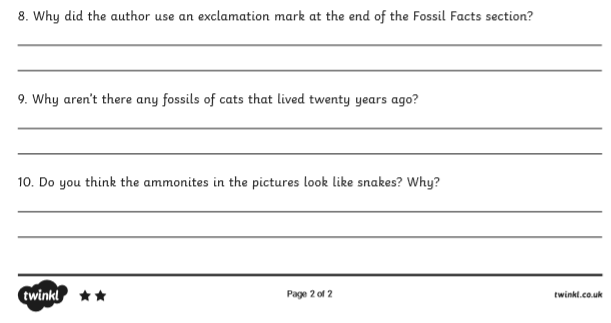 